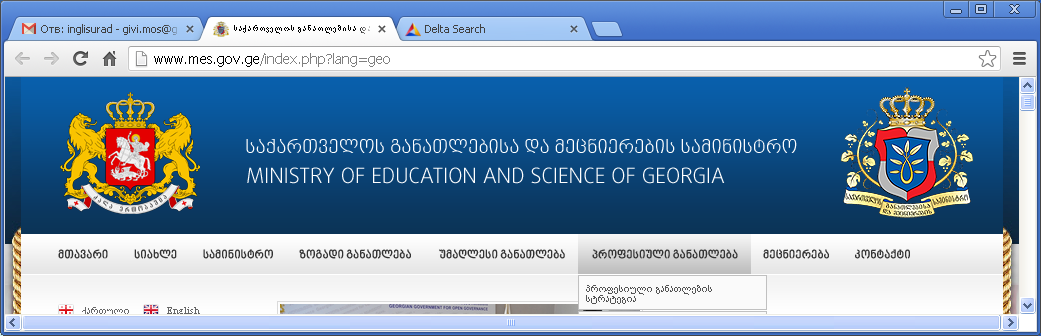 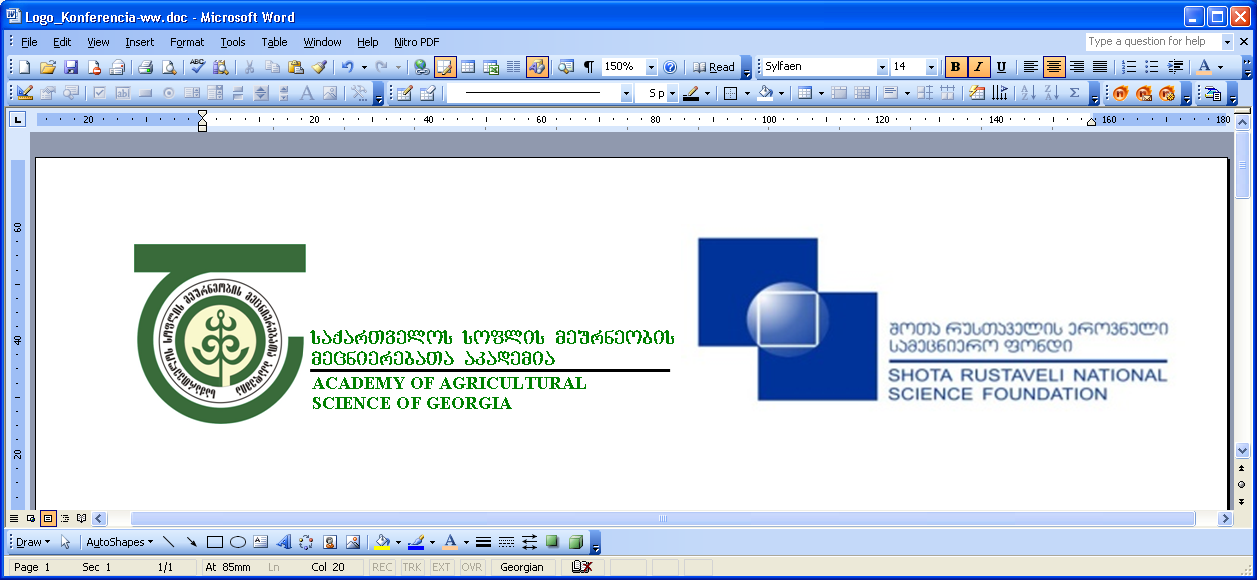 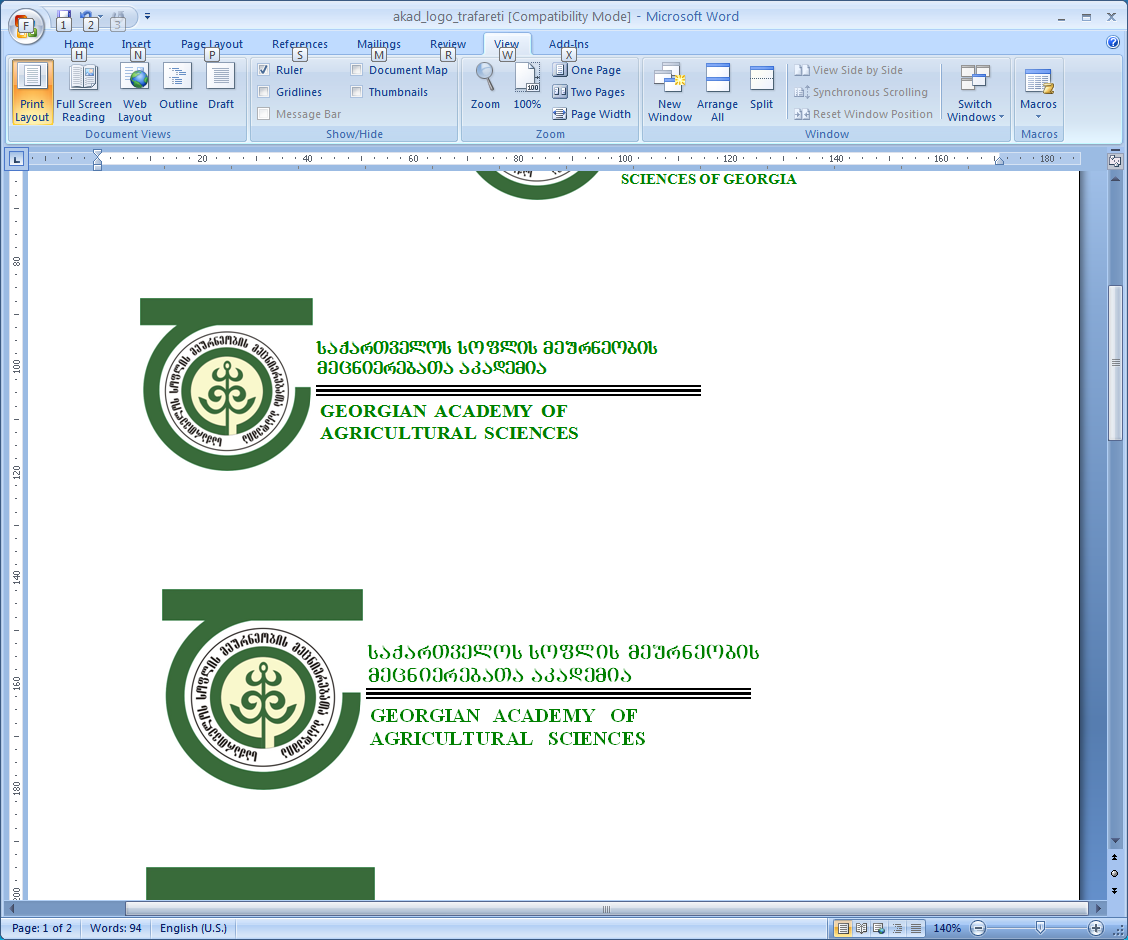 საქართველოს სოფლის მეურნეობის მეცნიერებათა აკადემიa 2016 წლის 28,29,30 სექტემბერს, თბილისში, საქართველო,atarebs საერთაშორისო სამეცნიერო კონფერენციas„ეკოლოგიურად სუფთა პროდუქტების წარმოების თანამედროვე ტექნოლოგიები სოფლის მეურნეობის მდგრადი განვითარებისათვის”კონფერენცია ტარდება შოთა რუსთაველის ეროვნული სამეცნიერო ფონდის ფინანსური მხარდაჭერით (CG16_i_4_6)პროგრამით  გათვალისწინებული  დარგობრივი  სექციები (მიმართულებები): 1. ეკოლოგიურად სუფთა პროდუქტების წარმოების თანამედროვე ტექნოლოგიები    
    მემცენარეობაში;2. ეკოლოგიურად სუფთა პროდუქტების წარმოების თანამედროვე ტექნოლოგიები  
     მეცხოველეობაში;3. ეკოლოგიურად სუფთა პროდუქტების წარმოების თანამედროვე ტექნოლოგიები    
    აგროინჟინერიაში.კონფერენციის სამუშაო ენები:  ქართული, ინგლისური, რუსული.მისამართი: საქართველო, თბილისი, 0102, ივანე ჯავახიშვილის ქუჩა #51,საქართველოს   სოფლის მეურნეობის მეცნიერებათა აკადემია.ტელ/ფაქსი: (+995 32) 291 00 87ელ.ფოსტა: conference.gaas@yahoo.com;  acad.as@gaas.dsl.ge; ვებგვერდი: www.gaas.dsl.geსაკონტაქტო პირები:ელგუჯა  შაფაქიძეshapakidze-elgudja@rambler.rue.shapakidze@gmail.com(+995 577) 71 17 75	(+995 32) 294 13 21	                                      ანატოლი გიორგაძე                       თინათინ ეპიტაშვილი                                           anatoli5@mail.                       n_epitashvili@yahoo.com(+995 593) 31 41 43                      (+995 599) 78  10  90(+995 32) 294 13 20                       (+995 591) 93 40 46ნაშრომის წარმოდგენის წესი:ნაშრომის მოცულობა არ უნდა აღემატებოდეს 3 გვერდს, ფორმატი A4 , ტექსტში შრიფტის ზომა 11,  ინტერვალი 1,0.   ველები: ზედა  2,0  სმ, ქვედა  2,0 სმ,  მარცხენა 3,0  სმ.  მარჯვენა 2,0 სმ.შრიფტი: ქართული ტექსტისთვის Acadnusx, ინგლისურისა და რუსულისათვის Times New Roman;ცხრილები, ნახაზები და ა. შ. უნდა შესრულდეს TIFF 300dpi; 600dpi  ფორმატში; ფორმულები – Microsoft equation 2.0  ნაშრომის სტრუქტურა:  UDC (uak)carieli strofi:statiis dasaxeleba (შრიფტი 13)carieli strofi;avtoris(ebis) gvari, saxeliorganizaciis, qalaqis, qveynis mTliani dasaxeleba,eleqtronuli fosta;carieli strofi;ZiriTaditeqsti;carieli strofi;გამოყენებული  ლიტერატურაcarieli strofi;anotacia inglisur enaze (aranakleb 100 sityva);ნაშრომი წარმოდგენილი უნდა იყოს ელ-ვერსიის სახით   სსმმ აკადემიის eleqtronuli fostის მისამართზე:    conference.gaas@yahoo.comმნიშვნელოვანი თარიღები: 10  აგვისტო –  სტატიის ელექტრონული ვერსიების წარმოდგენის ბოლო დღე;10  სექტემბერი – შეტყობინება  შერჩეული სამეცნიერო ნაშრომების დაბეჭდვის შესახებ;28-29-30  სექტემბერი– კონფერენციის ჩატარება:შენიშვნა:  დასაშვებია ზეპირი და სტენდური მოხსენებები konferenciis organizatorebTan   SeTanxmebiT.სარედაქციო კოლეგია უფლებას იტოვებს არ დაბეჭდოს ნაშრომი, რომელიც არ შეესაბამება  პროგრამით გათვალისწინებულ მიმართულებებს და თემატიკას; ერთი და იგივე ავტორისაგან ორზე მეტი სტატია არ მიიღება;ერთ სტატიაში დასაშვებია არა უმეტეს ოთხი ავტორისა;თუ სამეცნიერო ნაშრომის ავტორი საპატიო მიზეზით კონფერენციის მუშაობაში ვერ მიიღებს მონაწილეობას, საორგანიზაციო კომიტეტი მისთვის  უზრუნველყოფს შრომათა კრებულის ელექტრონული ვერსიის გადაგზავნას; saredaqcio kolegia pasuximgebelia konferenciis masalebis Tematikaze, xolo statiebis Sinaarsze, maTSi moyvanil Sedegebze da daskvnebze pasuxismgebloba ekisrebaT avtorebs.საორგანიზაციო კომიტეტი	